SCHEDA ANNUALE ATTIVITA’ DI ACCOMPAGNATORENelle tabelle seguenti sono da riportate, in ordine cronologico, solo le attività svolte nell’anno in qualità di Accompagnatore di escursionismo valide per il mantenimento del titolo/qualifica.(aggiungere/togliere righe se necessario)Le tipologie sono: ESC, EEA, EAI, TREK(king, 3 o più giorni) – difficoltà: utilizzare scale ufficiali  Utilizzare una riga per ogni corso: indicare prima l’attività di docenza, poi quella di accompagnamento in ambientePeriodo: arco di tempo del corso (da mese a mese o da data a data)Lezione: indicare la materia e mettere la data tra parentesiAccompagnamento: indicare i riferimenti territoriali e la difficoltà dell’uscita, mettendo la data tra parentesiUtilizzare una riga per ogni corso: indicare prima le lezioni e poi l’accompagnamento in ambienteLezione: indicare la materia e mettere la data tra parentesiAccompagnamento: indicare la località e mettere la data tra parentesi*L’attività diretta di tutoraggio, richiesta da un allievo accettato ad un corso ASE, deve essere formalizzata dal Direttore della SSE o in sua mancanza dal Presidente sezionale.Ambito: specificare livello e nome della Scuola e sigla del Corso I ruoli sono: Direttore – Vicedirettore - Segretario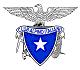 CLUB ALPINO ITALIANOCommissione Centraleper l’Escursionismo(Mod. ……del 05/10/19)SCHEDA ANNUALE ATTIVITÀ SVOLTADAGLI ACCOMPAGNATORI DI ESCURSIONISMOAnno _____________      OTTO Escursionismo ___________________________(Compilare in formato elettronico ed inoltrare in formato PDF in un unico file, al proprio OTTO Escursionismo entro il 31 GENNAIO dell’anno successivo)Cognome:  Cognome:  Cognome:  Nome:  Nome:  Nome:  Nome:  Luogo nascita:  Luogo nascita:  Luogo nascita:  Luogo nascita:  Data nascita:Data nascita:Data nascita:Residente a:  Residente a:  Residente a:  Residente a:  Residente a:  Residente a:  CAP  Indirizzo:  Indirizzo:  Indirizzo:  Indirizzo:  Indirizzo:  Indirizzo:  n. Codice FiscaleRecapiti telefonici Recapiti telefonici Recapiti telefonici E-mailE-mailE-mailAppartenente alla Sezione CAI diAppartenente alla Sezione CAI diSottosezione diSottosezione diSottosezione diMATRICOLA MATRICOLA TITOLI E QUALIFICHE POSSEDUTETITOLI E QUALIFICHE POSSEDUTETITOLI E QUALIFICHE POSSEDUTETITOLI E QUALIFICHE POSSEDUTETITOLI E QUALIFICHE POSSEDUTE  ASE  AE  EEA  EAI  ANE        Altri titoli o qualifiche: …………………………………….        Altri titoli o qualifiche: …………………………………….        Altri titoli o qualifiche: …………………………………….        Altri titoli o qualifiche: …………………………………….        Altri titoli o qualifiche: …………………………………….CARICHE SOCIALI IN ORGANI TECNICI NAZIONALI, REGIONALI O SEZIONALI RICOPERTE nell’anno di riferimentoCARICHE SOCIALI IN ORGANI TECNICI NAZIONALI, REGIONALI O SEZIONALI RICOPERTE nell’anno di riferimento  OTCO    –     OTTO  Presidente        Componente         Collaboratore esterno  SCE       –     SRE  Direttore            Componente         Corpo docenteSSE  Direttore            Vicedirettore         Corpo docenteCARICHE SOCIALI SEZIONALI-SOVRASEZIONALI RICOPERTE nell’anno di riferimentoCARICHE SOCIALI SEZIONALI-SOVRASEZIONALI RICOPERTE nell’anno di riferimentoSEZIONE - GR - CENTRALEORGANO, COMMISSIONE, RUOLO RICOPERTO:PARTECIPAZIONE AI SEMINARI DI AGGIORNAMENTO ORGANIZZATI DA SCE, OTTO O SSEE/O AI CONGRESSI NAZIONALE/REGIONALI ORGANIZZATO DALLA CCE O DALL’OTTOPARTECIPAZIONE AI SEMINARI DI AGGIORNAMENTO ORGANIZZATI DA SCE, OTTO O SSEE/O AI CONGRESSI NAZIONALE/REGIONALI ORGANIZZATO DALLA CCE O DALL’OTTOPARTECIPAZIONE AI SEMINARI DI AGGIORNAMENTO ORGANIZZATI DA SCE, OTTO O SSEE/O AI CONGRESSI NAZIONALE/REGIONALI ORGANIZZATO DALLA CCE O DALL’OTTOPARTECIPAZIONE AI SEMINARI DI AGGIORNAMENTO ORGANIZZATI DA SCE, OTTO O SSEE/O AI CONGRESSI NAZIONALE/REGIONALI ORGANIZZATO DALLA CCE O DALL’OTTOPARTECIPAZIONE AI SEMINARI DI AGGIORNAMENTO ORGANIZZATI DA SCE, OTTO O SSEE/O AI CONGRESSI NAZIONALE/REGIONALI ORGANIZZATO DALLA CCE O DALL’OTTODATALOCALITA’TIPO DI AGGIORNAMENTOORGANIZZATO DA1234Cognome e nome:  MATRICOLA n.  ACCOMPAGNAMENTO: Organizzazione e conduzione in proprio o in affiancamento di escursioni sezionali (presso la sezione di appartenenza) o intersezionali [MINIMO 2]ACCOMPAGNAMENTO: Organizzazione e conduzione in proprio o in affiancamento di escursioni sezionali (presso la sezione di appartenenza) o intersezionali [MINIMO 2]ACCOMPAGNAMENTO: Organizzazione e conduzione in proprio o in affiancamento di escursioni sezionali (presso la sezione di appartenenza) o intersezionali [MINIMO 2]ACCOMPAGNAMENTO: Organizzazione e conduzione in proprio o in affiancamento di escursioni sezionali (presso la sezione di appartenenza) o intersezionali [MINIMO 2]TIPOLOGIADATADESCRIZIONE (località, meta, disl. positivo, difficoltà)123456ATTIVITA’ DIDATTICA IN CORSI SEZIONALI O INTERSEZIONALI (di cui al Quaderno 2, compresi E0 e EAI0) - Lezioni: teoriche (in aula) e/o pratiche (in ambiente)ATTIVITA’ DIDATTICA IN CORSI SEZIONALI O INTERSEZIONALI (di cui al Quaderno 2, compresi E0 e EAI0) - Lezioni: teoriche (in aula) e/o pratiche (in ambiente)ATTIVITA’ DIDATTICA IN CORSI SEZIONALI O INTERSEZIONALI (di cui al Quaderno 2, compresi E0 e EAI0) - Lezioni: teoriche (in aula) e/o pratiche (in ambiente)ATTIVITA’ DIDATTICA IN CORSI SEZIONALI O INTERSEZIONALI (di cui al Quaderno 2, compresi E0 e EAI0) - Lezioni: teoriche (in aula) e/o pratiche (in ambiente)ATTIVITA’ DIDATTICA IN CORSI SEZIONALI O INTERSEZIONALI (di cui al Quaderno 2, compresi E0 e EAI0) - Lezioni: teoriche (in aula) e/o pratiche (in ambiente)PERIODOSCUOLA/SEZ.CORSOATTIVITA’ SVOLTA – RUOLO1234ATTIVITA’ DIDATTICA IN CORSI o GIORNATE INFORMATIVE, organizzate da OTTO/SRE o SCE (compresa l’attività di ispettore e di commissario d’esame nelle fasi di preselezione e di verifica) ATTIVITA’ DIDATTICA IN CORSI o GIORNATE INFORMATIVE, organizzate da OTTO/SRE o SCE (compresa l’attività di ispettore e di commissario d’esame nelle fasi di preselezione e di verifica) ATTIVITA’ DIDATTICA IN CORSI o GIORNATE INFORMATIVE, organizzate da OTTO/SRE o SCE (compresa l’attività di ispettore e di commissario d’esame nelle fasi di preselezione e di verifica) ATTIVITA’ DIDATTICA IN CORSI o GIORNATE INFORMATIVE, organizzate da OTTO/SRE o SCE (compresa l’attività di ispettore e di commissario d’esame nelle fasi di preselezione e di verifica) ATTIVITA’ DIDATTICA IN CORSI o GIORNATE INFORMATIVE, organizzate da OTTO/SRE o SCE (compresa l’attività di ispettore e di commissario d’esame nelle fasi di preselezione e di verifica) PERIODOTIPO DI CORSOATTIVITA’ SVOLTA (lezione – uscite didattiche in accompagnamento)ORGANIZZATORE1234ALTRA ATTIVITA’ DIDATTICA (es. di aggiornamento, di tutoraggio*, corsi di altre specialità, richiesta da organizzazioni esterne al CAI, altro. In qualità di docente.) ALTRA ATTIVITA’ DIDATTICA (es. di aggiornamento, di tutoraggio*, corsi di altre specialità, richiesta da organizzazioni esterne al CAI, altro. In qualità di docente.) ALTRA ATTIVITA’ DIDATTICA (es. di aggiornamento, di tutoraggio*, corsi di altre specialità, richiesta da organizzazioni esterne al CAI, altro. In qualità di docente.) ALTRA ATTIVITA’ DIDATTICA (es. di aggiornamento, di tutoraggio*, corsi di altre specialità, richiesta da organizzazioni esterne al CAI, altro. In qualità di docente.) DATAORGANIZZATOREDOCENZA SVOLTA 1234SENTIERISTICA: manutenzione, segnalazione, rilevamento, attività cartograficaSENTIERISTICA: manutenzione, segnalazione, rilevamento, attività cartograficaSENTIERISTICA: manutenzione, segnalazione, rilevamento, attività cartograficaDATADESCRIZIONE 1234ATTIVITÀ PROMOZIONALE: conduzione di esperienze di avvicinamento alla montagna, di divulgazione culturale e tecnica, attività editoriale, relatore a serateATTIVITÀ PROMOZIONALE: conduzione di esperienze di avvicinamento alla montagna, di divulgazione culturale e tecnica, attività editoriale, relatore a serateATTIVITÀ PROMOZIONALE: conduzione di esperienze di avvicinamento alla montagna, di divulgazione culturale e tecnica, attività editoriale, relatore a serateATTIVITÀ PROMOZIONALE: conduzione di esperienze di avvicinamento alla montagna, di divulgazione culturale e tecnica, attività editoriale, relatore a serateDATAATTIVITÀDESCRIZIONE 1234IMPEGNI ORGANIZZATIVI NELLA FORMAZIONE relativamente a corsi SSE – SRE – SCE IMPEGNI ORGANIZZATIVI NELLA FORMAZIONE relativamente a corsi SSE – SRE – SCE IMPEGNI ORGANIZZATIVI NELLA FORMAZIONE relativamente a corsi SSE – SRE – SCE AMBITORUOLO1234Data: firma Qualificato o Titolato   Timbro Sezione / Sottosezionefirma del Presidente / Reggente per attestazione di veridicitàTimbro Sezione / Sottosezionevisto Direttore SSE (se appartenente)